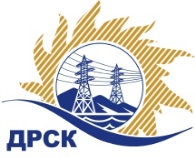 Акционерное Общество«Дальневосточная распределительная сетевая  компания»ПРОТОКОЛ № 694/МКС-Рзаседания Закупочной комиссии по рассмотрению заявок по открытому запросу предложений на право заключения договора поставки«Оборудование АТС»для нужд филиала АО «ДРСК» «Амурские электрические сети»Закупка  2520 раздел 2.1.2.  ГКПЗ 2017Способ и предмет закупки: открытый запрос предложений  на право заключения Договора поставки: «Оборудование АТС», закупка 2520, р. 2.1.2.  ГКПЗ 2017.ПРИСУТСТВОВАЛИ:  члены постоянно действующей Закупочной комиссии 1-го уровня АО «ДРСК».           ВОПРОСЫ, ВЫНОСИМЫЕ НА РАССМОТРЕНИЕ ЗАКУПОЧНОЙ КОМИССИИ: О  рассмотрении результатов оценки заявок Участников.О признании заявок соответствующими условиям Документации о закупке.О предварительной ранжировке заявок.О проведении переторжки.РЕШИЛИ:По вопросу № 1Признать объем полученной информации достаточным для принятия решения.Утвердить цены, полученные на процедуре вскрытия конвертов с заявками участников открытого запроса предложений.        По вопросу № 2        Признать заявки ООО "ЮНИЛАЙН-ТЕЛЕКОМ" (630001, г. Новосибирск, ул. 1-я Ельцовка, д. 1 офис 3Р18), ООО  "НТ-СЕРВИС"  (644024, г.  Омск, ул. Декабристов, д. 45), ООО "Компьютеры и серверы"  (680003, г. Хабаровск, ул. Краснореченская, 44 офис 65а) соответствующими условиям Документации о закупке и принять их к дальнейшему рассмотрению.   По вопросу № 3        Утвердить предварительную ранжировку предложений Участников:         По вопросу № 4 Провести переторжку. Допустить к участию в переторжке предложения следующих участников: ООО "ЮНИЛАЙН-ТЕЛЕКОМ" (630001, г. Новосибирск, ул. 1-я Ельцовка, д. 1 офис 3Р18), ООО  "НТ-СЕРВИС"  (644024, г.  Омск, ул. Декабристов, д. 45), ООО "Компьютеры и серверы"  (680003, г. Хабаровск, ул. Краснореченская, 44 офис 65а). Определить форму переторжки: заочная.Назначить переторжку на 04.12.2017 в 15:00 час. (благовещенского времени).Место проведения переторжки: Единая электронная торговая площадка (АО «ЕЭТП»), по адресу в сети «Интернет»: https://rushydro.roseltorg.ruСекретарю Закупочной комиссии уведомить участников, приглашенных к участию в переторжке, о принятом комиссией решении.Исп. Чуясова.Тел. (4162) 397-268г. Благовещенск«01»  декабря  2017№п/пНаименование Участника закупки и место нахожденияЦена заявки на участие в закупке, руб. 1.ООО "ЮНИЛАЙН-ТЕЛЕКОМ" 
ИНН/КПП 5406758267/540201001 
ОГРН 11354761392604 920 000.00 руб. без учета НДС(5 805 600.00 руб. с учетом НДС).2.ООО  "НТ-СЕРВИС" 
(644024, г.  Омск, ул. Декабристов, д. 45)5 920 000.00 руб. без учета НДС(НДС не предусмотрен).3.ООО "Компьютеры и серверы" 
(680003, г. Хабаровск, ул. Краснореченская, 44 офис 65а)5 838 983.05 руб. без учета НДС(6 890 000.00 руб. с учетом НДС).Место в предварительной ранжировкеНаименование участника и его адресЦена предложения на участие в закупке без НДС, руб.Балл по неценовой предпочтительностиПрименение приоритета в соответствии с 925-ПП 1 местоООО "ЮНИЛАЙН-ТЕЛЕКОМ" 
(630001, г. Новосибирск, ул. 1-я Ельцовка, д. 1 офис 3Р18)4 920 000.00 1,263Нет2 местоООО "Компьютеры и серверы" 
(680003, г. Хабаровск, ул. Краснореченская, 44 офис 65а)5 838 983.05 0,065Нет3 местоООО  "НТ-СЕРВИС" 
(644024, г.  Омск, ул. Декабристов, д. 45)5 920 000.00 0,004НетСекретарь Закупочной комиссии  
1 уровня АО «ДРСК____________________М.Г. Елисеева